様式第十一（第四十二条の二第四項関係）（表面）（裏面）備考　この用紙の大きさは、日本産業規格Ａ４とすること。実施措置完了報告書年　　　月　　　日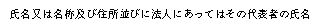 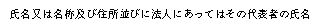 　土壌汚染対策法第７条第９項の規定により、土壌汚染対策法施行規則第42条の２第４項に規定する実施措置に係る全ての措置の実施が完了したので、次のとおり報告します。実施措置完了報告書年　　　月　　　日　土壌汚染対策法第７条第９項の規定により、土壌汚染対策法施行規則第42条の２第４項に規定する実施措置に係る全ての措置の実施が完了したので、次のとおり報告します。実施措置完了報告書年　　　月　　　日　土壌汚染対策法第７条第９項の規定により、土壌汚染対策法施行規則第42条の２第４項に規定する実施措置に係る全ての措置の実施が完了したので、次のとおり報告します。実施措置完了報告書年　　　月　　　日　土壌汚染対策法第７条第９項の規定により、土壌汚染対策法施行規則第42条の２第４項に規定する実施措置に係る全ての措置の実施が完了したので、次のとおり報告します。要措置区域の所在地実施措置の種類実施措置の着手時期実施措置に係る全ての措置の実施が完了した時期実施措置の種類別表第九の上欄に掲げる実施措置の種類の区分に応じ、それぞれ同表の下欄に定める事項別表第九の上欄に掲げる実施措置の種類の区分に応じ、それぞれ同表の下欄に定める事項